岳阳郡华学校招聘岗位表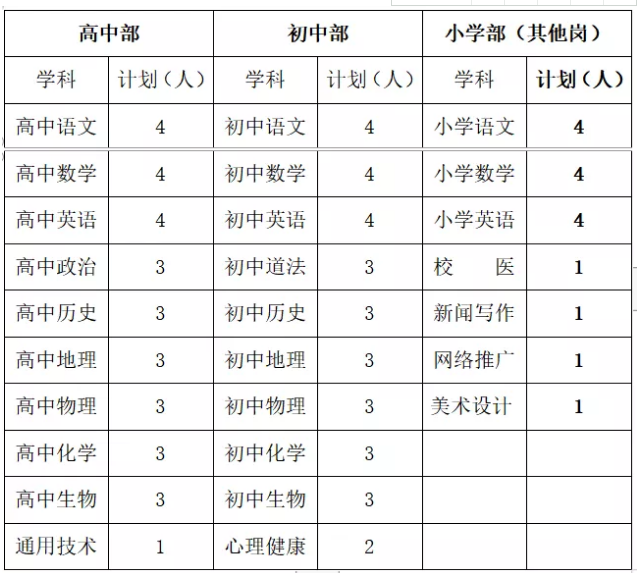 